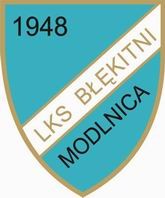 OŚWIADCZENIE RODZICAOświadczenie rodzica/opiekuna prawnego o wyrażeniu zgody na udział dziecka w treningach/meczach/turniejach Ja niżej podpisana/y:……………………………………………………………………………………………………..(nazwisko i imię )……………………………………………………………………………………………………..( ulica )…………………………………………………………………………………………………….. ( miejscowość )……………………………………………………………………………………………………..(kod pocztowy )……………………………………………………………………………………………………..( nr tel komórkowego )…………………………………………………………………………………………………….. ( e-mail ) Legitymująca/y się dowodem osobistym nr………………………………………………………………… Wyrażam zgodę, jako rodzic/opiekun prawny na udział mojego dziecka……………………………………………………………………………………………………..(nazwisko i imię )……………………………………………………………………………………………………..(data i miejsce urodzenia )……………………………………………………………………………………………………..(PESEL )……………………………………………………………………………………………………..( ulica )…………………………………………………………………………………………………….. ( miejscowość )……………………………………………………………………………………………………..(kod pocztowy ) w zajęciach treningowych, meczach, turniejach organizowanych i z udziałem LKS „Błękitni” Modlnica……………………………………………………………………………………………..……..(data i podpis rodzica/opiekuna )Niniejszym oświadczam, iż nie istnieją żadne przeciwwskazania zdrowotne do udziału mojego dziecka w zajęciach treningowych i meczach oraz jednocześnie wyrażam zgodę na udzielenie pierwszej pomocy mojemu dziecku, jeśli taka potrzeba zaistnieje……………………………………………………………….(data i podpis rodzica/opiekuna)Wyrażam zgodę na otrzymywanie informacji klubu środkami komunikacji elektronicznej (e-mail, sms, media społecznościowe), zgodnie z ustawą z dnia 18 lipca 2002 r o świadczeniu usług drogą elektroniczną (Dz. U. nr 144, poz. 1204, z późn. zm.)……………………………………………………………….(data i podpis rodzica/opiekuna)Wyrażam zgodę do wykorzystania wizerunku podopiecznego utrwalonego na zdjęciach lub materiałach wideo podczas uczestnictwa w zajęciach sportowych do celów marketingowych, promocyjnych i informacyjnych przez klub, zgodnie z ustawą z dnia 4 lutego 1994 o prawie autorskim i prawach pokrewnych ( Dz.U. 1994 Nr 24 poz. 83 z późn. zm.)……………………………………………………………….(data i podpis rodzica/opiekuna)